СКАРБОНКА ТВОРЧАСЦІ“Нашы рукі не для  суму”Творчае заданне “Мазаіка з каменьчыкаў” Дарослы прапаноўвае дзіцяці выкласці з сабараных каменьчыкаў якую небудзь выяву (ветразь, кветку, сонейка) і кажа, што пасля  адгадае, што гэта.Майстар – клас  “Жабка”  у тэхніцы арыгаміПаспрабуйце сумена з дзіцем скласці з паперы жабку ў тэхніцы арыгамі. Наша нескладаная  схема дапаможа вам.Для работы нам спатрэбіцца:  квадрат паперы адпаведнага колеру, аловак ці фламастар, каб аздобіць выраб.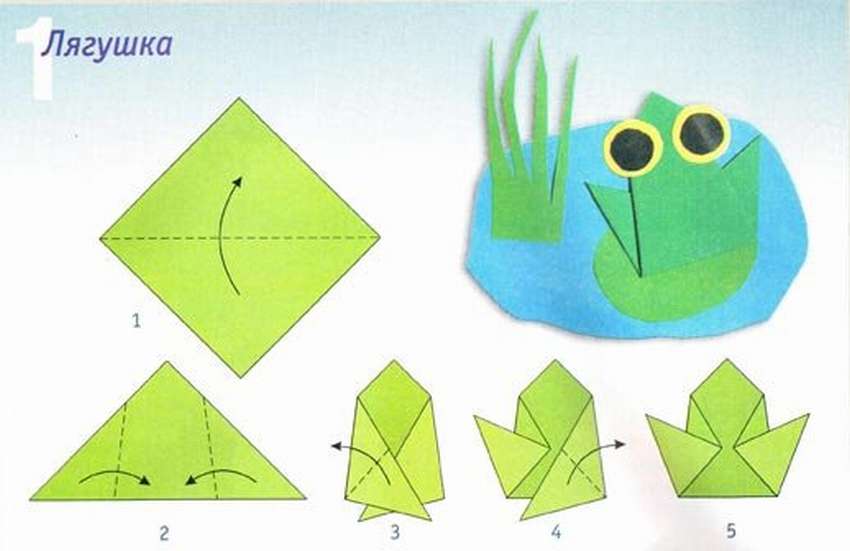 Страказа з прыроднага матэрыялуМатэрыялы для дзіцячай творчасці нярэдка можна сустрэць у прыродзе. Лісты, жалуды, кара дрэў, насенне раслін можна і патрэбна выкарыстоўваць у творчай дзейнасці.У прапанаваных варыянтах стварэння страказы выкарыстаны разнастайны прыродны матэрыял. Выбірайце з прапанаваных той, што падабаецца больш за ўсё і пачынайце тварыць разам.Слушная парада: варта стварыць цэлую сям’ю стракозак (тата, мама, сынок або дачушка і прыдумаць ім імя, пасля прыдумаць неверагодную гісторыю з іх удзелам) .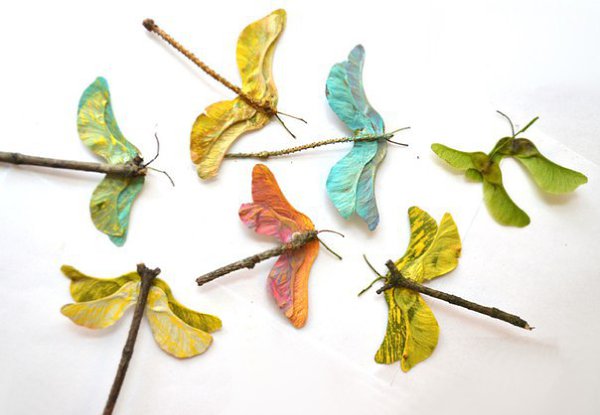 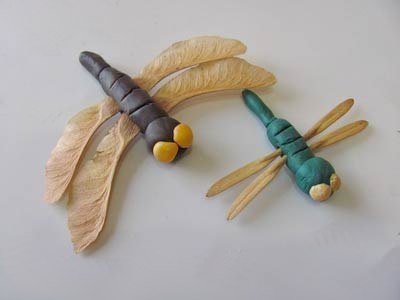 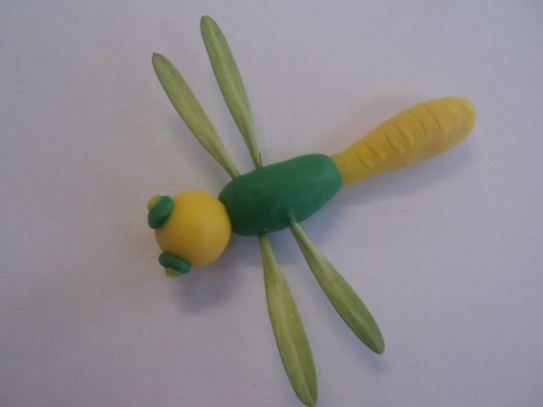 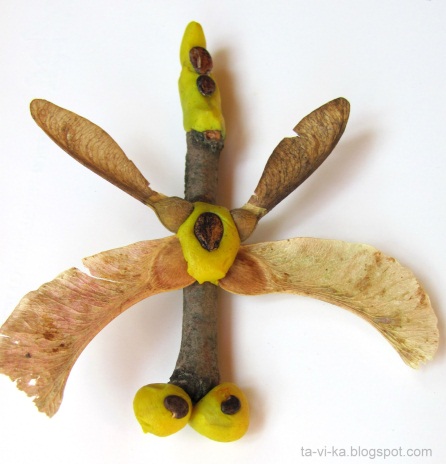 